Dagsprogram UM innendørs 2019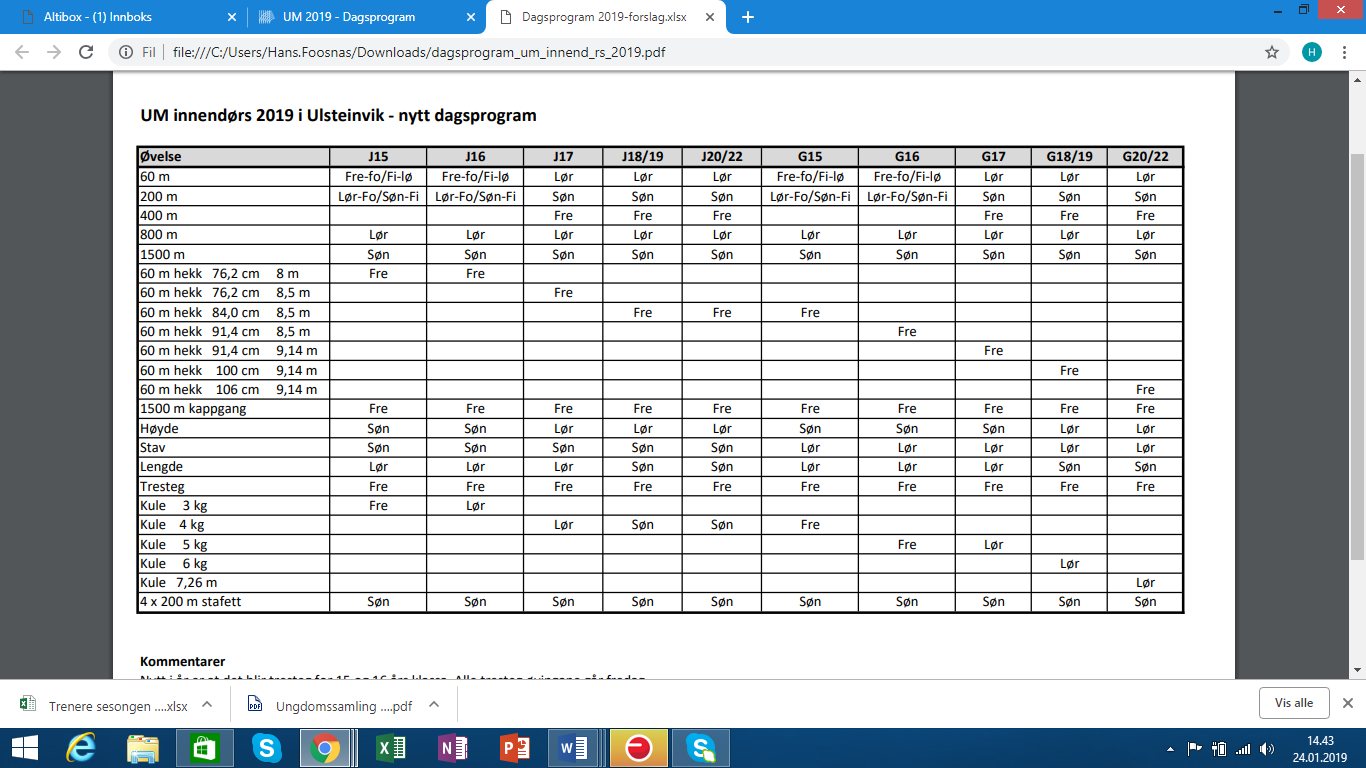 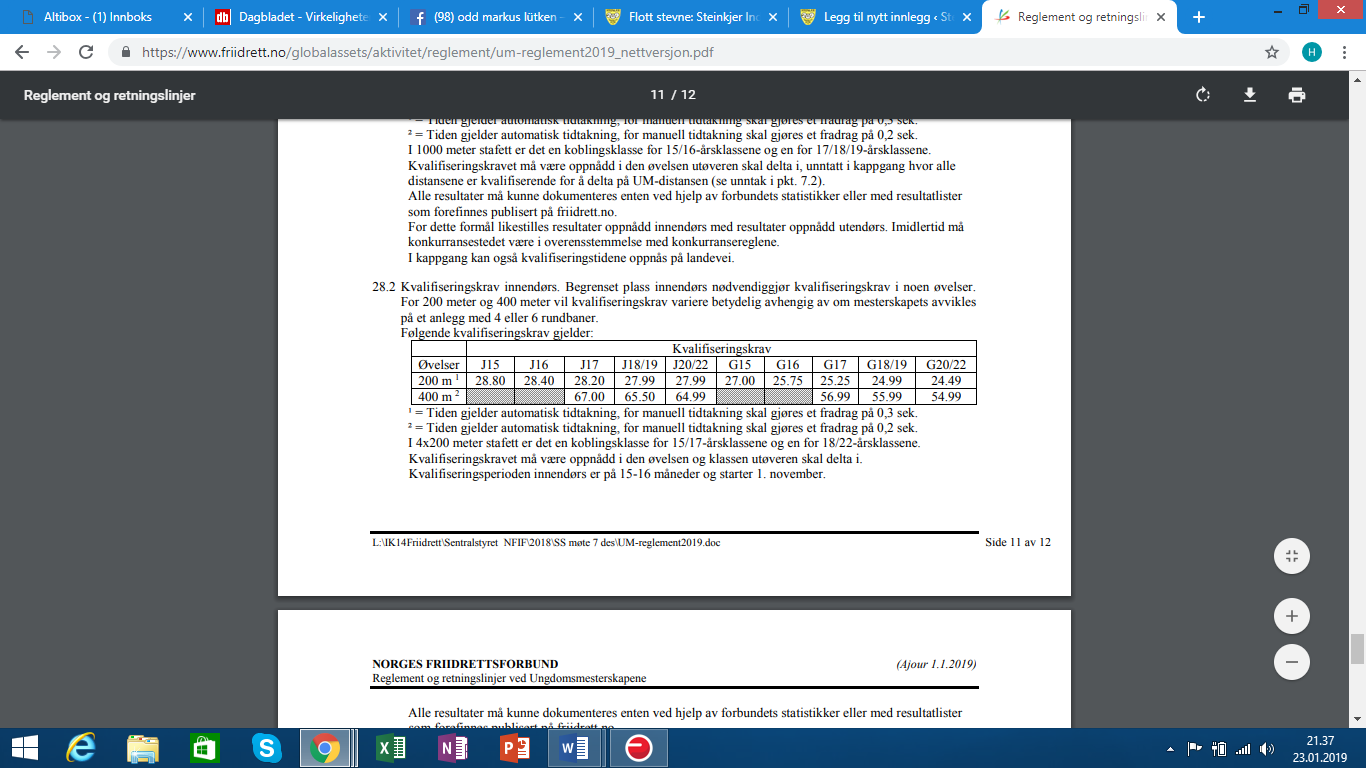 